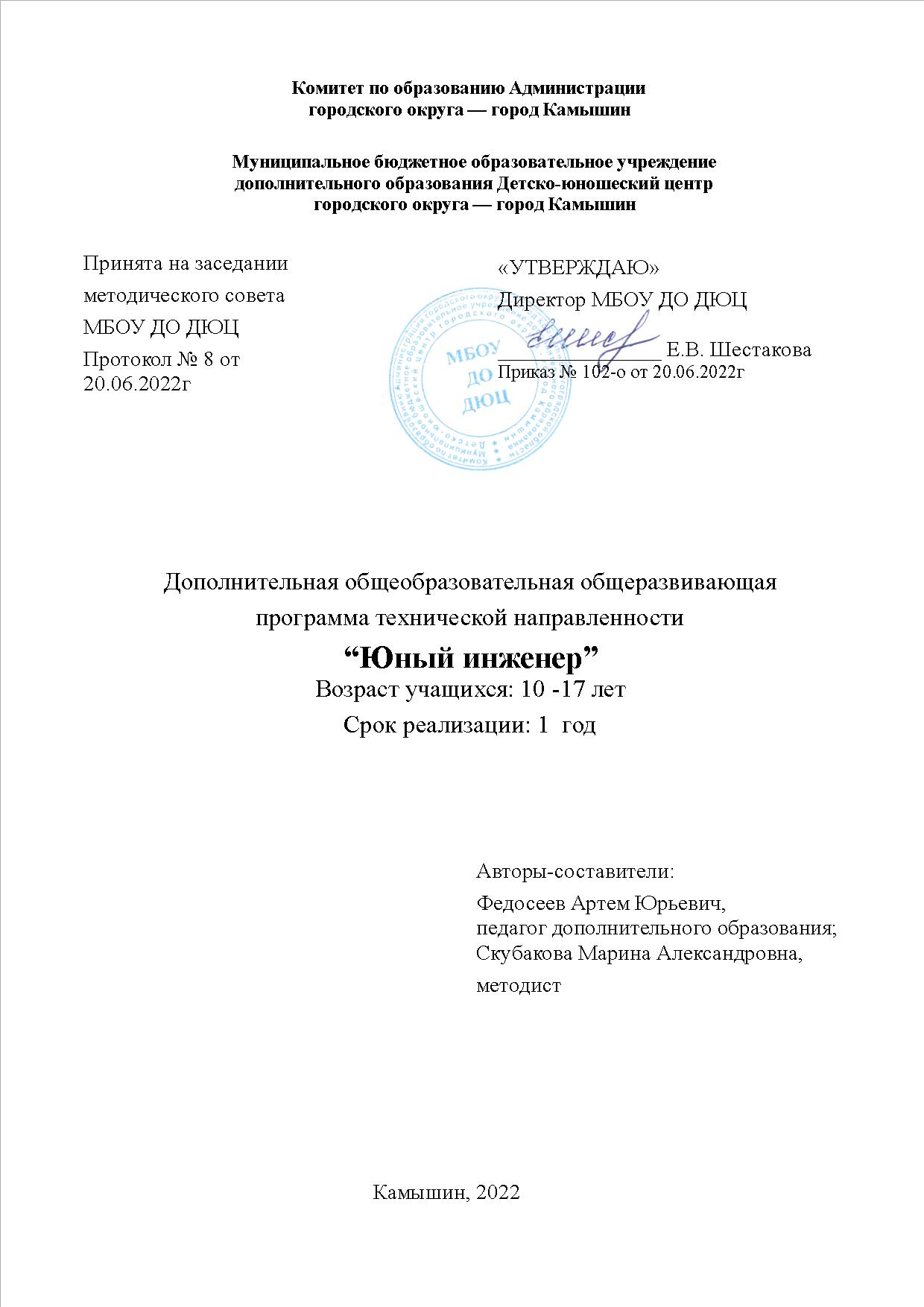 С О Д Е Р Ж А Н И Е:1. Раздел № 1 «Комплекс основных характеристик программы»1.1 Пояснительная записка                                                                         31.2 Цель и задачи программы                                                                     51.3 Учебно-тематическое планирование                                                   61.4 Содержание программы                                                                        71.4 Планируемые результаты                                                                    222. Раздел № 2 «Комплекс организационно – педагогических условий»2.1 Календарный учебный график                                                            242.2 Условия реализации программы                                                         242.3 Формы аттестации                                                                                242.4 Оценочные материалы                                                                         242.5 Методические материалы                                                                    252.6 Список литературы                                                                               27Раздел 1 «Комплекс основных характеристик образования».Пояснительная записка.Дополнительная общеобразовательная общеразвивающая программа «Южный инженер» относится к  технической, направленности, т.к. ведущей педагогической идей является приобретением опыта практической деятельности с реальными электрическими цепями, используя конструктор «Пионер», что обеспечивает развитие интеллектуальных общеучебных умений учащихся, необходимых для дальнейшей самореализации и формирования личности ребенка. Программа составлена с учетом требований федеральных государственных стандартов и соответствует возрастным особенностям школьника.Актуальность программы обусловлена современным развитием электроники, с началом  массового производства интегральных схем, которое привело к тому, что в настоящее время электронные компоненты и узлы широко применяются во многих технических устройствах, даже там, где традиционно использовались иные физические принципы. Сфера применения практически безгранична: от тончайших измерительных приборов и промышленного оборудования до бытовых устройств и игрушек. Программа разработана в рамках национального проекта образования «Успех каждого ребенка», которая направленна на расширение кругозора в сфере электротехники и программирования. Современная электроника является материальным фундаментом новых информационных технологий, развитие которых уже сейчас приводит к невиданным специальным последствиям. В тоже время в школьных программах по физике и информатике прикладной аспект электроники практически отсутствует.  Педагогическая целесообразность выражается в направленности  занятий на воспитание интереса к предмету, развитию  наблюдательности, логического мышления, умения анализировать, догадываться, рассуждать, доказывать, умения решать учебную задачу. Содержание может быть использовано для показа учащимся возможностей применения технических знаний и умений, которыми они овладевают на уроках технологии и в быту.Отличительная особенность заключается в том, что практические занятия показывают связь между школьной программой по технологии, физике и окружающей нас современной жизнью, так как электро-механический наборы «LEGO BOOST»  и « fable содержит сотни схем, в которых используется ручное, магнитное, световое, звуковое, электрическое, а также сенсорное управление. Эти схемы используются практически во всей окружающей нас технике – компьютерах, телефонах, автомобилях, фото- и видеокамерах, телевизорах и т.д. Практические задания разбиты на три уровня сложности, что дает возможность дифференцировать учебную деятельность.Адресат программыПрограмма «Юный инженер» предназначена для обучающихся 10-17 лет, интересующихся современной электронной техникой, новыми техническими достижениями, развитием в себе качеств, присущих творческой личности, проявляющих интерес к сбору конструкторов и их программированию.Срок реализации программы – 1 год.Формы обучения. Режим занятий Форма обучения – очная. Занятия проводятся по расписанию, из расчета 1 раз в неделю, продолжительность занятий – 1 академическому часу. Перерыв между занятиями – 10 минут. Общее количество часов по учебному плану – 42 часа в год.Особенности организации образовательного процессаЗанятия проводятся в одновозрастных группах постоянного состава. Оптимальное количество детей в группе от 7 до 16 человек, что обусловлено наличием индивидуальных электронно-механических наборов  «LEGO BOOST»  и «fable». Зачисление учащихся на программу осуществляется по желанию без специального отбора. Основная организационная форма занятий - учебное занятие: упражнения и выполнение групповых и индивидуальных практических работ. При изучении нового материала используются словесные формы: лекция, эвристическая беседа, дискуссия. При реализации личных проектов используются формы организации самостоятельной работы. Значительное место в организации образовательного процесса отводится практическому участию детей в соревнованиях, разнообразных мероприятиях по техническому конструированию. Наряду с наглядными методами (демонстрация и анализ схем, макетов), многообразием вариантов сборки деталей конструкторов в сочетании с самостоятельной конструкторской деятельностью используется частично-поисковый и проектно-конструкторский методы. Занятия проводятся в максимально комфортных условиях. Конструировать обучающимся удобнее стоя, при удобной для групповой работы расстановке столов. Дети должны иметь возможность свободно перемещаться и при необходимости садиться, это даст возможность ученику не устать, сохраняя физическую активность. Методика обучения также основана на принципах природосообразности (образовательный процесс строится для ученика с учетом его психофизиологических качеств), гуманизации (формирование системы ценностей духовного развития). В процессе занятий по любой теме в рамках программы все формы и методы взаимообусловлены и применяются в комплексе.Неотъемлемой часть образовательного процесса является воспитание учащихся детского объединения. Воспитательный процесс идёт по 6-ти направлениям, т.к. каждое занятие решает определенные воспитательные задачи. Приоритетными направлениями  являются: - гражданско-патриотическое воспитание;- правовое воспитание и культура безопасности,- воспитание положительного отношения к труду и творчеству,- нравственное и духовное воспитание,- культурно-творческое и духовное воспитание- интеллектуальное воспитание.Цель и задачи программыформирование и развитие устойчивого интереса подростков к техническому творчеству, оказание содействия в нахождении любимого дела, профессиональном самоопределении, посредством интеграции знаний в области физики, информатики, математики и овладения технологиями конструирования, создания электрических цепей.Задачи:Предметные:формировать навыки работы с электронно-механическим набороми, научить создавать наборы «LEGO BOOST»  и « fable»;научить изучать инструкции;познакомить с компонентами наборов; научить программированию роботов.Метапредметные:развивать способность планировать свою работу;формировать высокую степень самостоятельности в процессе технического детского творчества;формировать умение работать в коллективе;развивать творческое воображение, фантазию, художественный вкус, графическое умение. развивать познавательный интерес к электротехнике.        Личностные:развивать усидчивость, аккуратность; сформировать бережное отношение к ПК и имуществу кружка.1.3 Учебный план программы «Юный инженер»1.4 Содержание курса программы «Юный инженер»Тема 1. Водное занятие «LEGO BOOST» (2 часа)Основные понятия. Конструктор, электроника, электричество. Теория. Беседа об электронике. Знакомство с правилами работы с конструктором «LEGO BOOST»Техника безопасности. Практика. Наблюдение за расположением деталей конструктора, внешними признаками и их сравнение между собой. Формы контроля. Опрос .Тема 2. Сборка робота (6 часов)Основные понятия. Конструирование роботаТеория. Понятие робот Сборка деталейИзучение деталейПрактика. Сборка конструктора «LEGO BOOST»Формы контроля.Практическая работа. Самостоятельная работа.Тема 3. Сборка робота «машины»  (6 час)Основные понятия. Робот-машинаТеория. Понятие автороботПрактика. Последовательное сборка машины «LEGO BOOST» Формы контроля. Практическая работа. Самостоятельная работа.Тема 4. Сборка робота «гитары». (6час)Основные понятия. Игральный инструмент Теория. Что такое гитара? Программирование робота Практика. Сборка по инструкции. Конструирования робота «гитара»Формы контроля. Практическая работа. Самостоятельная работа.Тема 5. Сборка робота «кота». (6 час)Основные понятия. Робот-кот. Теория. Отличие роботаКакое устроен конструктор робота «кота»Практика. Изучения   инструкции. Сборка кота робота Формы контроля. Практическая работа. Самостоятельная работа.Тема 6. Сборка робота «вышка». (6 час)Основные понятия. «вышка»Теория. Какое устроена вышкаДля чего нужна вышка?Практика. Изучение инструкции. Сборка вышки «LEGO BOOST»Формы контроля.Практическая работа. Самостоятельная работа.Тема 7. Ознакомление с конструктором « fable». (2 час)Основные понятия. « fable»Теория. Что такое конструктор « fable» ?Какие отличие от других конструкторов? Формы контроля. Опрос . Тема 8. Сборка конструктора « fable» (4 час)Основные понятия. Конструктор  « fable»Практика. Изучение  инструкции. Сборка конструктора « fable»  . Формы контроля. Практическая работа.Тема 9. Подведение итогов (4 час)Основные понятия. Презентация Практика. Изготовление презентации о сборке роботовЗащита презентацийФормы контроля. Практическая работа.1.5  Планируемые результаты Предметные:учащиеся обладают навыками работы с контрукторами «LEGO BOOST»  и « fable», научились собирать наборы «LEGO BOOST»  и « fable»,;научились раскладывать детали;получили опыт конструирования.Метапредметные:учащиеся способны планировать свою работу;проявляют высокую степень самостоятельности в процессе технического детского творчества;проявляют умение работать в коллективе;подростки проявляют творческое воображение, фантазию, художественный вкус, графическое умение. Подростки проявляют познавательный интерес к электротехнике.        Личностные:ученики проявляют усидчивость, аккуратность; сформировано бережное отношение к ПК и имуществу кружка.Учащиеся к окончанию обучения должны знать:технику безопасности и правила поведения при проведении практических занятий; технику безопасности при использовании электроприборов; методы сборки конструкторов; основные понятия, используемые при сборке;уметь: проводить наблюдения, учет, опыты и измерения; описывать результаты проведенных измерений; формулировать выводы; свободно собирать различные конструкторы;создавать презентации  различной сложности;программировать;создавать роботов.Раздел 2. Комплекс организационно-педагогических условий,  включающий формы аттестации.2.1. Календарный учебный график программы.Количество учебных недель: всего – 42, основной период – 36, летний период – 6 недель; продолжительность каникул – 60 дней.Календарный учебный график программы составляется в соответствии с годовым календарным учебным графикомМуниципального бюджетного образовательного учреждения дополнительного образования детско- юношеский центр городского округа-город Камышин» ежегодно.2.2. Условия реализации программы.Занятия будут проводиться в специализированном кабинете. Материально – техническое  обеспечение.Технические средства обучения используются педагогом на всех занятиях (компьютер, наборы «LEGO BOOST»  и « fable»;), согласно СанПиН 2.4.2.2821-10 - 2015 с целью профилактики утомления обучающихся не допускается использование на одном уроке более двух видов электронных средств обучении.Методическое обеспечение программы: дидактический материал, электронные таблицы, электронные схемы, электронные тесты, картотека на бумажных носителях по каждой теме, видеотека и аудиотека, наглядных иллюстраций с CD приложений.  Информационное обеспечение:- компьютер– 10 шт;- интернет;- локальная сеть;- Наборы «LEGO BOOST»  и « fable;2.3. Формы аттестацииВ середине и конце года подводятся промежуточные и итоговые оценки результатов освоения программы в виде тестов, творческих проектов, выставок работ обучающихся (Приложение 3.1)2.4. Оценочные материалыУсвоение теоретической части курса проверяется с помощью тестов. Каждое практическое занятие оценивается определенным количеством баллов. Каждая тема данной программы    предусматривает    проведение    нескольких    тестов    и, следовательно,  подсчет промежуточных результатов (количество баллов за тест и практические задания). Итоговая оценка выставляется по сумме баллов за все тесты и практические задания по следующей схеме:менее 50% от общей суммы баллов – оценка «3»от 50 до 70% от общей суммы баллов – оценка «4» от 70 до 100% от общей суммы баллов – оценка «5» Критерии  уровня ЗУН обучающихся:тесты для определения уровня знаний и освоения учебного материала мониторинг результатов обучения и развития качеств личности (Приложение 3.2).Способы проверки результатов освоения программы:текущий (наблюдение и изучение способностей ребят в процессе обучения, в ходе выполнения практических заданий);периодический контроль2.5. Методические материалыМетодическое обеспечение программы: Методы, в основе которых лежит способ организации занятия: Словесный (устное изложение, беседа). Наглядный (показ иллюстраций, наблюдение, показ педагогом, работа по образцу)Практический (практическая работа). Методы, в основе которых лежит уровень деятельности детей: Объяснительно-иллюстративный – дети воспринимают и усваивают готовую информацию. Репродуктивный – учащиеся воспроизводят полученные знания и освоенные способы деятельности. Частично-поисковый – участие детей в поиске, решение поставленной задачи совместно с педагогом. Исследовательский – самостоятельная творческая работа учащихся. Методы, в основе которых лежит форма организации деятельности учащихся занятия: Фронтальный – одновременная работа со всеми учащимися. Групповой – организация работы по малым группам (от 2 до 7 человек). Парный – организация работы по парам. Индивидуальный – индивидуальное выполнение заданий, решение проблем. Приёмы: игры, упражнения, решение проблемных ситуаций, диалог, устное изложение, беседа, наблюдение, работа по образцу, тренинг, практические работы и др. Дидактический материал: схемы, дидактические карточки, памятки, раздаточный материал, компьютерные программные средства и др. Формы подведения итогов: открытые занятия для педагогов и родителей, конкурс проектов, самостоятельная работа, защита творческих работ (проектов). Условия реализации программы Материально — техническое оснащение занятий: Электронный конструкторы «LEGO BOOST»  и « fable2.6. Список литературы Литература для педагога:Л. В. Журавлева. Электроматериаловедение. М.: Академия, 2021.-116с Д.М. Бельков, Задания областного открытого сказочного турнира по робототехнике / Д.М. Бельков, М.Е. Козловских, И.Н. Слинкина // Информатика в школе. - 2019. - № 3. - С. 32-39.А.А. Коваленко, М.Д. Петропавлоский. Основы микроэлектроники. М.: Академия, 2019.-416сСергей Александрович Бешенков, Методика организации внеурочной деятельности обучающихся V-IX классов с использованием робототехнического оборудования и сред программирования / С.А. Бешенков, М.И. Шутикова, В.И. Филиппов // Информатика в школе. - 2019. - № 7. - С. 17-22. Е.Н. Емельянова, Интерактивный подход в организации учебного процесса с использованием технологии образовательной робототехники / Е.Н.Емельянова // Педагогическая информатика. - 2018. - № 1. - С. 22-32.Литература для учащихся:Инструкция к игре «Электронный конструктор «Знаток. Первые шаги в электронике» (набор А, 15 схем)». Д.А. Слинкин, Образовательная робототехника: основы взаимодействия между наставником и командой / Д.А. Слинкин, В. Слинкина // Информатика в школе. - 2019. - № 4. - С. 8-16. Инструкция к игре «Электронный конструктор «Знаток. Первые шаги в электронике» (набор С, 15 схем)». Виктор Викторович Тарапата, Робототехнические проекты в школьном курсе информатики / В.В. Тарапата // Информатика в школе. - 2019. - № 5. - С. 52-56. Светлана Сергеевна Хапаева, Организация квеста для знакомства учащихся с инновационным оборудованием / С.С. Хапаева, Р.А. Ганин, О.А. Пышкина // Информатика в школе. - 2019. - № 2. - С. 13-17. Литература для родителейМаркировка электронных компонентов/ А.В Перебаскин – М.: Додэка , 2003. Методическое сопровождение программыМетодические пособия Т. Ф. Мирошина, Л. Е. Соловьева, А. Ю. Могилева, Л. П. Перфильева; под рук. В. Н. Халамова.; М-во образования и науки Челябинской обл., ОГУ «Обл. центр информ. и материально-технического обеспечения образовательных учреждений, находящихся на территории Челябинской обл.» (РКЦ) — Челябинск: Взгляд, 2011. — 152 с.: ил. Приложение 3.1План воспитательной работы детского объединения «Компьютерный класс» на 2022-2023 учебный годПриложение 3.2Таблица диагностики уровня  теоретических и практических достижений учащихся.Приложение 3.3МОНИТОРИНГ результатов обучения воспитанников по дополнительной общеразвивающей программеПриложение 3.4ДИАГНОСТИЧЕСКАЯ КАРТА мониторинга результатов обучения детейДетское объединение_________________________________________________________________________________________ Образовательная программа ___________________________________________________________________________________Год обучения_____________________________Преподаватель_________________________________ Уч. год______________Приложение 3.5МОНИТОРИНГ развития качеств личности обучающихсяПриложенияПриложенияПриложения3.1Таблица диагностики уровня  теоретических и практических достижений учащихся                                                                     283.2Мониторинг результатов обучения воспитанников по дополнительной общеразвивающей программе                           29 3.3Диагностическая карта мониторинга результатов обучения детей                                                                                 343.4Мониторинг развития качеств личности обучающихся              37№п/пРазделКол-во часовКол-во часовКол-во часовФорма контроля№п/пРазделтеорияпрактикавсегоФорма контроля1Водное занятие «LEGO BOOST»112Опрос Раздел «LEGO BOOST»Раздел «LEGO BOOST»Раздел «LEGO BOOST»Раздел «LEGO BOOST»Раздел «LEGO BOOST»Раздел «LEGO BOOST»2Сборка робота 156Практическая работа3Сборка робота «машины» 156Практическая работа4Сборка робота «гитары» 156Практическая работа5Сборка робота «кота»156Практическая работа6Сборка робота «вышка»156Практическая работаРаздел 2 « fable»Раздел 2 « fable»Раздел 2 « fable»Раздел 2 « fable»Раздел 2 « fable»Раздел 2 « fable»7Ознакомление с конструктором «fable»112Опрос 8Сборка конструктора «fable»-44Практическая работа9Подведение итогов134Презентация работИтог 83442Высокий уровеньоценка «5» Стабильный  уровеньоценка «4» Средний уровеньоценка «3»Обучающийся демонстрирует высокие знания ранее изученного материала, высокий уровень умений и навыков;Обучающийся испытывает трудности в анализе материала, выполнении заданий нового типа, но с помощью педагога справляется с заданием.Обучающийся испытывает трудности в выполнении самостоятельной работы, слабо владеет или совсем не владеет умениями и навыками умственного труда, не способен выполнить задание, требующее самостоятельного нахождения пути решения.№п\пНаправление воспитательной работыНаименование мероприятияСрок прове-денияОтветственный исполнительПланируемый результатПримечание 1.Физическое развитие и культура здоровья Познавательная игра «Мы за здоровый образ жизни»Октябрь-ноябрь  Федоссев  А.Ю.У учащихся сформировано ценностное отношение к своему здоровью, здоровью близких и окружающих людей.1.Физическое развитие и культура здоровья Акция по вовлечению детей в ДЮЦ «Мир детства доступен каждому!»Октябрь-ноябрь  Федоссев  А.Ю.Учащиеся имеют первоначальный личный опыт здоровьесберегающей деятельности.2.Трудовое воспитание и профессиональное самоопределениеОформление тематических стендовСентябрьФедоссев  А.Ю.У учащихся сформирована мотивация личности к познанию и творчеству.2.Трудовое воспитание и профессиональное самоопределениеЕдиный урок информационной безопасности.ОктябрьФедоссев  А.Ю.Учащиеся имеют элементарные представления о различных профессиях.3.Духовно-нравственное воспитаниеПознавательная игра «Я и мой сосед»Декабрь-январьФедоссев  А.Ю.Приобщение к базовым национальным ценностям российского общества.3.Духовно-нравственное воспитаниеВыставка творческих работ учащихся за учебный год «Руки не для скуки»Декабрь-январьФедоссев  А.Ю.Формирование духовно-нравственных качеств личности.4.Гражданско-патриотическое воспитаниеМероприятие, посвященное Дню народного единства. Выставка поделокНоябрьФедоссев  А.Ю.У учащихся сформированы представления о базовых национальных ценностях российского общества4.Гражданско-патриотическое воспитаниеКонкурс рисунков и фотографий к 9 маяМайФедоссев  А.Ю.Учащиеся имеют начальные представления о правах и обязанностях человека, гражданина, семьянина, товарища.5.Приобщение детей к культурному наследиюКонкурс презентаций «Культурные памятники города»МартФедоссев  А.Ю.У учащихся сформированы ценности гражданского общества.5.Приобщение детей к культурному наследиюВыставка видео-роликов и инженерных находок, посвященная Великий отечественной войнеАпрель-майФедоссев  А.Ю.Учащиеся имеют опыт ролевого взаимодействия и реализации гражданской, патриотической позиции№п/пФИО обучающегосяУровень теоритических достиженийУровень теоритических достиженийУровень практических достиженийУровень практических достиженийУровень практических достиженийУровень практических достиженийОбщеучебные умения и навыки усвоения содержания  программыОбщеучебные умения и навыки усвоения содержания  программыОбщеучебные умения и навыки усвоения содержания  программыОбщеучебные умения и навыки усвоения содержания  программыпримечание№п/пФИО обучающегосяЗнание специальных терминовЗнание теоритического материалаКоличество выполненных работСложность и объем выполненных работТворческие способностиДостижения обучающегосяИнтеллектуальные умения и навыкиКоммуникативные умения и навыкиОрганизационные умения и навыкиВолевые качестваВ-высокийС-среднийН-низкийВысокий - 50-75 схемСредний – 30-49 схемНизкий – 10-29 схемПоказатели(оцениваемые параметры)КритерииСтепень выраженности оцениваемого качестваЧисло баллов Методы диагностикиТеоретическая подготовкаТеоретическая подготовкаТеоретическая подготовкаТеоретическая подготовкаТеоретическая подготовкаТеоретические знания по основным разделам учебно-тематического плана программыСоответствие теоретических знаний программным требованиямпрактически не усвоил теоретическое содержание программы;овладел менее чем ½ объема знаний, предусмотренных программой;объем усвоенных знаний составляет более ½;освоил практически весь объем знаний, предусмотренных программой за конкретный период0123Наблюдение, тестирование, контрольный опрос и др.Владение специальной терминологиейОсмысленность и правильность использования специальной терминологиине употребляет специальные термины;знает отдельные специальные термины, но избегает их употреблять;специальные термины употребляет осознанно и в полном соответствии с их содержанием.0123Наблюдение, собеседованиеПрактическая подготовкаПрактическая подготовкаПрактическая подготовкаПрактическая подготовкаПрактическая подготовкаПрактические умения и навыки, предусмотренные программой (по основным разделам учебно-тематическо-го плана программы)Соответствие практических умений и навыков программным требованиямпрактически не овладел умениями и навыками;овладел менее чем ½ предусмотренных умений и навыков;объем усвоенных умений и навыков составляет более ½;овладел практически всеми умениями и навыками, предусмотренными программой за конкретный период0123Наблюдение, контрольное заданиеВладение специальным оборудованием и оснащениемОтсутствие затруднений в использовании специального оборудования и оснащенияне пользуется специальными приборами и инструментами;испытывает серьезные затруднения при работе с оборудованием;работает с оборудованием с помощью педагога;работает с оборудованием самостоятельно, не испытывает особых трудностей0123Наблюдение, контрольное заданиеТворческие навыкиКреативность в выполнении практических заданийначальный (элементарный) уровень развития креативности- ребенок в состоянии выполнять лишь простейшие практические задания педагога;репродуктивный уровень – в основном, выполняет задания на основе образца;творческий уровень (I) – видит необходимость принятия творческих решений, выполняет практические задания с элементами творчества с помощью педагога;творческий уровень (II) - выполняет практические задания с элементами творчества самостоятельно.0123Наблюдение, контрольное заданиеОсновные компетентностиОсновные компетентностиОсновные компетентностиОсновные компетентностиОсновные компетентностиУчебно-интеллектуальныеПодбирать и анализировать специальную литературуСамостоятельность в подборе и работе с литературойучебную литературу не использует, работать с ней не умеет;испытывает серьезные затруднения при выборе, работе с лите-ратурой, нуждается в постоянной помощи и контроле педагога;работает с литературой с помощью педагога или родителей;работает с литературой самостоятельно, не испытывает особых трудностей.0123Наблюдение, анализ способов деятельности детей, их учебно-исследовательских работПользоваться компьютерными источниками информацииСамостоятельность в пользовании компью-терными источниками информацииУровни и баллы - по аналогии пунктом вышеНаблюдение, анализ способов деятельности детей, их учебно-исследовательских работОсуществлять учебно-исследовательскую работу (писать рефераты, проводить учебные исследования, работать над проектом и пр.)Самостоятельность в учебно-исследовательской работеУровни и баллы - по аналогии с пунктом вышеНаблюдение, анализ способов деятельности детей, их учебно-исследовательских работКоммуникативныеСлушать и слышать педагога, принимать во внимание мнение других людейАдекватность восприятия информации, идущей от педагогаобъяснения педагога не слушает, учебную информацию не воспринимает;испытывает серьезные затруднения в концентрации внимания, с трудом воспринимает учебную информацию;  слушает и слышит педагога, воспринимает учебную информацию при напоминании и контроле, иногда принимает во внимание мнение других;сосредоточен, внимателен, слушает и слышит педагога, адекватно воспринимает информацию, уважает мнение других.0123Выступать перед аудиториейСвобода владения и подачи ребенком подготовленной информацииперед аудиторией не выступает;испытывает серьезные затруднения при подготовке и подаче информации;готовит информацию и выступает перед аудиторией при поддержке педагога;самостоятельно готовит информацию, охотно   выступает перед аудиторией, свободно владеет и подает информацию.0123Участвовать в дискуссии, защищать свою точку зренияСамостоятельность в дискуссии, логика в построении доказательствучастие в дискуссиях не принимает, свое мнение не защищает;испытывает серьезные затруднения в ситуации дискуссии, необходимости предъявления доказательств и аргументации своей точки зрения, нуждается в значительной помощи педагога;участвует в дискуссии, защищает свое мнение при поддержке педагога;самостоятельно участвует в дискуссии, логически обоснованно предъявляет доказательства, убедительно аргументирует свою точку зрения.0123ОрганизационныеОрганизовывать свое рабочее (учебное) местоСпособность самостоятельно организовывать свое рабочее место к деятельности и убирать за собойрабочее место организовывать не умеет;испытывает серьезные затруднения при организации своего рабочего места, нуждается в постоянном контроле и помощи педагога;организовывает рабочее место и убирает за собой при напоминании педагога;самостоятельно готовит рабочее место и убирает за собой0123НаблюдениеНаблюдение, собеседованиеПланировать и организовать работу, распределять учебное времяСпособность самостоятельно организовывать процесс работы и учебы, эффективно распределять и использовать времяорганизовывать работу и распределять время не умеет;испытывает серьезные затруднения при планировании и организации работы, распределении учебного времени, нуждается в постоянном контроле и помощи педагога и родителей;планирует и организовывает работу, распределяет время при поддержке (напоминании) педагога и родителей;самостоятельно планирует и организовывает работу, эффективно распределяет и использует время.0123НаблюдениеНаблюдение, собеседованиеАккуратно, ответственно выполнять работуАккуратность и ответственность в работебезответственен, работать аккуратно не умеет и не стремится;испытывает серьезные затруднения при необходимости работать аккуратно, нуждается в постоянном контроле и помощи педагога;работает аккуратно, но иногда нуждается в напоминании и внимании педагога;аккуратно, ответственно выполняет работу, контролирует себя сам.0123НаблюдениеНаблюдение, собеседованиеСоблюдения в процессе деятельности правила безопасностиСоответствие реальных навыков соблюдения правил безопасности программным требованиямправила ТБ не запоминает и не выполняет;овладел менее чем ½ объема навыков соблюдения правил ТБ, предусмотренных программой;объем усвоенных навыков составляет более ½;освоил практически весь объем навыков ТБ, предусмотренных программой за конкретный период и всегда соблюдает их в процессе работы.0123НаблюдениеНаблюдение, собеседованиеФамилия, имяФамилия, имясрокипоказателисрокипоказателиТеоретическая подготовкаТеоретическая подготовкаТеоретическая подготовкаТеоретическая подготовкаТеоретическая подготовкаТеоретическая подготовкаТеоретическая подготовкаТеоретическая подготовкаТеоретическая подготовкаТеоретическая подготовкаТеоретическая подготовкаТеоретическая подготовкаТеоретическая подготовкаТеоретическая подготовкаТеоретическая подготовкаТеоретическая подготовкаТеоретическая подготовкаТеоретические знания по основным разделам учебно-тематического плана программыТеоретические знания по основным разделам учебно-тематического плана программыВладение специальной терминологиейВладение специальной терминологиейПрактическая подготовкаПрактическая подготовкаПрактическая подготовкаПрактическая подготовкаПрактическая подготовкаПрактическая подготовкаПрактическая подготовкаПрактическая подготовкаПрактическая подготовкаПрактическая подготовкаПрактическая подготовкаПрактическая подготовкаПрактическая подготовкаПрактическая подготовкаПрактическая подготовкаПрактическая подготовкаПрактическая подготовкаПрактические умения и навыки, предусмотренные программой (по основным разделам учебно-тематич. плана программы)Практические умения и навыки, предусмотренные программой (по основным разделам учебно-тематич. плана программы)Владение специальным оборудованием и оснащениемВладение специальным оборудованием и оснащениемТворческие навыкиТворческие навыкиОсновные общеучебные компетенцииОсновные общеучебные компетенцииОсновные общеучебные компетенцииОсновные общеучебные компетенцииОсновные общеучебные компетенцииОсновные общеучебные компетенцииОсновные общеучебные компетенцииОсновные общеучебные компетенцииОсновные общеучебные компетенцииОсновные общеучебные компетенцииОсновные общеучебные компетенцииОсновные общеучебные компетенцииОсновные общеучебные компетенцииОсновные общеучебные компетенцииОсновные общеучебные компетенцииОсновные общеучебные компетенцииОсновные общеучебные компетенцииУчебно-интеллектуальныеПодбирать и анализировать специальную литературуУчебно-интеллектуальныеПодбирать и анализировать специальную литературуПользоваться компьютерными источниками информацииПользоваться компьютерными источниками информацииКоммуникативныеСлушать и слышать педагога, принимать во внимание мнение других людейКоммуникативныеСлушать и слышать педагога, принимать во внимание мнение других людейВыступать перед аудиториейВыступать перед аудиториейУчаствовать в дискуссии, защищать свою точку зренияУчаствовать в дискуссии, защищать свою точку зренияОрганизационныеОрганизовывать свое рабочее (учебное) местоОрганизационныеОрганизовывать свое рабочее (учебное) местоПланировать и организовать работу, распределять учебное времяПланировать и организовать работу, распределять учебное времяАккуратно, ответственно выполнять работуСоблюдения в процессе деятельности правила безопасностиДостижения воспитанниковДостижения воспитанниковДостижения воспитанниковДостижения воспитанниковДостижения воспитанниковДостижения воспитанниковДостижения воспитанниковДостижения воспитанниковДостижения воспитанниковДостижения воспитанниковДостижения воспитанниковДостижения воспитанниковДостижения воспитанниковДостижения воспитанниковДостижения воспитанниковДостижения воспитанниковДостижения воспитанниковНа уровне детского объединенияНа уровне района, городаНа краевом, региональном, международном уровнеКачества личностиПризнаки проявления качеств личностиПризнаки проявления качеств личностиПризнаки проявления качеств личностиПризнаки проявления качеств личностиКачества личностиярко проявляются3 баллапроявляются2 балласлабо проявляются1 баллне проявляются0 баллов1. Активность,    организаторские способностиАктивен, проявляет стойкий познавательный интерес, целеустремлен, трудолюбив и прилежен, добивается выдающихся результатов, инициативен, организует деятельность других.Активен, проявляет стойкий познавательный интерес, трудолюбив, добивается хороших результатов.Малоактивен, наблюдает за деятельностью других, забывает выполнить задание. Результативность невысокая.Пропускает занятия, мешает другим.2. Коммуникативные    навыки, коллективизмЛегко вступает и поддерживает контакты, разрешает конфликты, дружелюбен со всеми, инициативен, по собственному желанию успешно выступает перед аудиторией.Вступает и поддерживает контакты, не вступает в конфликты, дружелюбен со всеми, по инициативе руководителя или группы выступает перед аудиторией.Поддерживает контакты избирательно, чаще работает индивидуально, публично не выступает.Замкнут, общение затруднено, адаптируется в коллективе с трудом, является инициатором конфликтов.3. Ответственность,    самостоятельность,дисциплинированностьВыполняет поручения охотно, ответственно, часто по собственному желанию, может привлечь других. Всегда дисциплинирован, везде соблюдает правила поведения, требует того же от других.Выполняет поручения охотно, ответственно. Хорошо ведет себя независимо от наличия или отсутствия контроля, но не требует этого от других.Неохотно выполняет поручения. Начинает работу, но часто не доводит ее до конца.Справляется с поручениями и соблюдает правила поведения только при наличии контроля и требовательности преподавателя или товарищей.Уклоняется от поручений, безответственен. Часто недисциплинирован, нарушает правила поведения, слабо реагирует на воспитательные воздействия.4. Нравственность,    гуманностьДоброжелателен, правдив, верен своему слову, вежлив, заботится об окружающих, пресекает грубость, недобрые отношения к людям, Доброжелателен, правдив, верен своему слову, вежлив, заботится об окружающих, но не требует этих качеств от других.Помогает другим по поручению преподавателя, не всегда выполняет обещания, в присутствии старших чаще скромен, со сверстниками бывает груб.Недоброжелателен, груб, пренебрежителен, высокомерен с товарищами и старшими, часто обманывает, неискренен.5. Креативность, склонность к исследовательско-проектировочной деятельностиИмеет высокий творческий потенциал.Самостоятельно выполняет исследовательские, проектировочные работы. Является разработчиком проекта, может создать проектировочную команду и организовать ее деятельность. Находит нестандартные решения, новые способы выполнения заданий.Выполняет исследовательские, проектировочные работы, может разработать свой проект с помощью преподавателя. Способен принимать творческие решения, но в основном использует традиционные способы.Может работать в исследовательско-проектировочной группе при постоянной поддержке и контроле. Способен принимать творческие решения, но в основном использует традиционные способы.В проектно-исследовательскую деятельность не вступает. Уровень выполнения заданий репродуктивный.